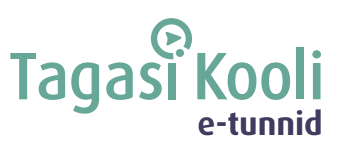 Tööleht “Kes häkkis minu Robloxi konto ära?”Tänases e-tunnis kuuled, millised ohud võivad arvutimängudes inimesi varitseda ja kuidas neid vältida. Räägime ka vanusepiirist arvutimängudes.
Kasuta töölehte nii: enne otseülekannet täida tabelotseülekande ajal küsi esinejalt küsimusi  pärast otseülekannet vali meelepärane ülesanneENNE OTSEÜLEKANDE VAATAMIST TÄIDA TABELKüsi kolmelt klassikaaslaselt, kui tihti nad video- või arvutimänge mängivad. Pane nende vastused tabelisse kirja. Siis täida tabel ka enda kohta.KUI TIHTI SA VIDEO- VÕI ARVUTIMÄNGE MÄNGID?OTSEÜLEKANDE AJAL KÜSI KÜSIMUSIEt saada vastuseid enda jaoks olulistele küsimustele, saad otseülekande ajal esinejale küsimusi esitada. Selleks ütle oma küsimus õpetajale, kes selle esinejale edastab. OTSEÜLEKANDE JÄREL VALI ALT ÜKS MEELEPÄRANE ÜLESANNEÜlesanne 1Küsi veel teisteltki klassikaaslastelt, kui tihti nad arvutimänge mängivad. Kogu kokku 10 õpilase vastused ning siis täida lüngad tekstis tabeli all.Sain teada, et ______ õpilast mängivad arvutimänge iga päev, ______ õpilast mängivad arvutimänge tihti, _____ õpilast mängivad neid aeg-ajalt ja _____ õpilast ei mängi arvutimänge üldse.Järelikult on / ei ole (tõmba alla õige variant) meie klassis arvutimängud populaarsed.Ülesanne 2Kirjuta väike lugu oma lemmikmängust ja põhjenda, miks see sulle meeldib.________________________________________________________________________________________________________________________________________________________________________________________________________________________________________________________________________________________________________________________________________________________________________________________________________________________________________________________________________________________________________________________________________________________________________________________________________________________________________________________________________________________________________________________________________________________________________________________________________________________________________________________________________________________________________________________________________________________________________________________________________________________________________________________________________________________________________________________________________________________________________________________________________________________________________________________________________________________________________________________________________________Ülesanne 3Kirjelda oma lemmik arvutimängu vastates küsimustele ja joonista mängust või lemmiktegelasest pilt.MINU LEMMIK ARVUTIMÄNGArvutimängu nimi: __________________________________________________________________Kes on mängus peategelane?  ________________________________________________________Kus mäng toimub?  _________________________________________________________________Mida sina mängus teed, mis tegevusi? ___________________________________________________________________________________________________________________________________Kes ja kuidas mängus võidab? _________________________________________________________________________________________________________________________________________Mis on mängus sinu lemmikosa?  _______________________________________________________________________________________________________________________________________Kas mängid mängu teistega koos? Kellega?  _____________________________________________Kas mängus suhtled ka sulle tundmatute mängijatega? Mida sa neist enda arvates tead?  ___________________________________________________________________________________________________________________________________________________________________________PILT MÄNGUST VÕI LEMMIKTEGELASESTÜlesanne 4Tee õpetajale matemaatika ülesanne Robuxite või VBucksidega! :)KLASSIKAASLASE NIMIIGA PÄEVTIHTI(3-5 korda nädalas)AEG-AJALT(paar korda kuus)MITTE KUNAGI1.2.3.MINA ISEKLASSIKAASLASE NIMIIGA PÄEVTIHTI(3-5 korda nädalas)AEG-AJALT(paar korda kuus)MITTE KUNAGI1.2.3.4.5.6.7.8.9.10.MINA ISE